ბიოლოგიურ მეურნეობათა ასოციაცია „ელკანა“ აცხადებს ტენდერს  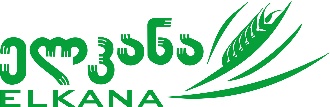 პროექტისათვის  AMMAR/CS/2016/25 “შერჩეული საწარმოო ჯაჭვებისათვის კლიმატის ცვლილებისადმი მდგრადი აგრონომიული სისტემებისა და ტექნოლოგიების დანერგვა ტრენინგებისა და სადემონსტრაციო ნაკვეთების საშუალებით” მეფუტკრეობის ორი სადემონსტრაციო მოდელის მოსაწყობად საჭირო აღჭურვილობების შესაძენად.სადემონსტრაციო მოდელების მოწყობა განსაზღვრულია რაჭის რეგიონი, ონის მუნიციპალიტეტში, სოფ. ნიგვზნარა და ყაზბეგის მუნიციპალიტეტში, სოფ. სიონი;დეტალური ჩამონათვალი აღწერილობებით გაწერილია ჩამონათვალში. გთხოვთ სატენდერო წინადადებაში მიუთითოთ მოწოდების ვადები (ხლშეკრულების გაფორმებიდან რამდენ დღეში იქნება შესაძლებელი მოწოდება)ტენდერში გამარჯვებული მომწოდებელთან ხელშეკრულება გაფორმდება არა უგვიანეს 10 ნოემბრისა. შემოთავაზებები შეგიძლიათ მოგვაწოდოთ   ან გამოგზავნოთ მისამართზე: თბილისი, გაზაფხულის ქ. #61;   ან ელექტრონულ ფოსტაზე: demoplot@elkana.org.geდამატებითი კითხვებისათვის შეგიძლიათ დაგვიკავშირდეთ: (+995) 598 27 47 20შემოთავაზებას თან უნდა ერთვოდეს ინფორმაცია თქვენი  სამუშაო გამოცდილების შესახებ.სატენდერო წინადადებების  მიღების ბოლო ვადაა  2018 წლის 31ოქტომბერი.#აღწერილობააღწერილობარაოდენობაღირებულება#დასახელებასპეციფიკაციარაოდენობალარი1ასტამიუჟანგავი ფოლადის.კარგად დამუშავებული ზედაპირით.ზომა მინიმუმ - 230 მმ.1+12საბოლებელიუჟანგავი ლითონის.გარედან დამცავი ბადით.1+15მეფუტკრის ელექტრო დანაუჟანგავი ფოლადის.ზომა მინიმუმ - 300 მმ.1+16მეფუტკრის კომბინიზონი პირბადე და ხელთათმანებითეთრი ან ღია ფერის  გრძელი  რეზინებით სახელოებსა და წელზე1+17ციბრუტი (ევროპული)უჟანგავი ლითონის.ტევადობა - 6 დადანის ბუდის ჩარჩო.1+18თაფლის ფილტრიზომა 560მმX 490 მმ.უჟანგავი ლითონის, ორ-შრიანი1+19ფიჭის ჩასაკრავი დაფა აპარატითხის ან დიქტის დაფითუჟანგავი ლითონის კონტაქტებითკვების ბლოკით1+110რეზერვუარი30 ლ-იანი პლასტმასის გოფრირებული5+511რეზერვუარი20 ლ-იანი პლასტმასის გოფრირებული5+5ტრანსპორტირების ღირებულება რაჭა, ონის რ-ნი, სოფ. ნიგვზნარატრანსპორტირების ღირებულება ყაზბეგის რ-ნი, სოფ. სიონი